Ministero dell’InternoDipartimento per le Libertà Civili e l’Immigrazione FONDO EUROPEO PER L’INTEGRAZIONE DI CITTADINI DI PAESI TERZI 2007-2013ELENCO AFFIDAMENTICERTIFICAZIONE (AI SENSI DEGLI ARTT. 46/47 DPR 445/2000)Il/la sottoscritto/a ,  Codice Fiscale , in qualità di Legale Rappresentante del Beneficiario, ai sensi della suindicata norma, consapevole delle responsabilità e delle conseguenze civili e penali previste in caso di dichiarazioni mendaci, con la presenteDICHIARAche in ambito progettuale sono stati realizzati gli affidamenti, come da tabella allegata. Data dell’apposizione della firma digitaleTabella riepilogativa degli affidamenti ISTRUZIONI PER LA COMPILAZIONE DELLA TABELLALe informazioni necessarie alla compilazione della tabella fanno riferimento a tutti gli affidamenti di beni o servizi e agli eventuali incarichi a persone fisiche (con partita iva o prestazioni occasionali), realizzati in ambito progettuale e imputati a qualsiasi categoria di voce prevista da budget.Nello specifico, per ogni affidamento sono richieste le seguenti informazioni: Tutti i ref. della domanda di rimborso facenti riferimento alle spese rendicontate (possono essere inseriti tutti nella stessa riga se relativi al medesimo affidamento);Soggetto appaltante (capofila o partner);Soggetto appaltatore (fornitore di beni e servizi/professionista);Data del contratto;Importo complessivo dell’affidamento come da contratto, specificando anche l’importo al netto di IVA.NB: ogni riga della tabella deve corrispondere ad un unico affidamento/contratto. 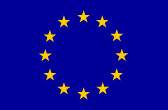 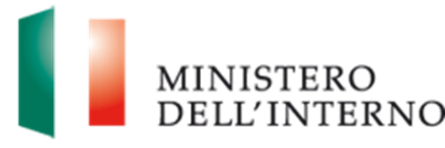 Beneficiario CapofilaTitolo del progetto Codice identificativo del ProgettoPROG- Azione e Programma Annuale